ПРАВИТЕЛЬСТВО РЕСПУБЛИКИ ХАКАСИЯПОСТАНОВЛЕНИЕот 12 марта 2008 г. N 58ОБ УТВЕРЖДЕНИИ ПОЛОЖЕНИЯ О ПРЕДОСТАВЛЕНИИГРАНТОВ РЕСПУБЛИКИ ХАКАСИЯ ДЛЯ РЕАЛИЗАЦИИЦЕЛЕВЫХ СОЦИАЛЬНЫХ ПРОГРАММ НЕГОСУДАРСТВЕННЫХНЕКОММЕРЧЕСКИХ ОРГАНИЗАЦИЙ РЕСПУБЛИКИ ХАКАСИЯВ целях реализации Закона Республики Хакасия от 12 ноября 2007 года N 78-ЗРХ "О взаимодействии органов государственной власти Республики Хакасия с негосударственными некоммерческими организациями" Правительство Республики Хакасия постановляет:1. Утвердить прилагаемое Положение о предоставлении грантов Республики Хакасия для реализации целевых социальных программ негосударственных некоммерческих организаций Республики Хакасия (далее - Положение).2. Исполнительным органам государственной власти Республики Хакасия при проведении конкурсов по предоставлению грантов Республики Хакасия негосударственным некоммерческим организациям Республики Хакасия для реализации целевых социальных программ руководствоваться указанным Положением.3. Утратил силу. - Постановление Правительства Республики Хакасия от 11.12.2017 N 647.Председатель ПравительстваРеспублики ХакасияА.ЛЕБЕДЬУтвержденоПостановлениемПравительства Республики Хакасияот 12.03.2008 N 58ПОЛОЖЕНИЕО ПРЕДОСТАВЛЕНИИ ГРАНТОВ РЕСПУБЛИКИ ХАКАСИЯДЛЯ РЕАЛИЗАЦИИ ЦЕЛЕВЫХ СОЦИАЛЬНЫХ ПРОГРАММНЕГОСУДАРСТВЕННЫХ НЕКОММЕРЧЕСКИХ ОРГАНИЗАЦИЙРЕСПУБЛИКИ ХАКАСИЯ1. Общие положения1.1. Положение о предоставлении грантов Республики Хакасия для реализации целевых социальных программ негосударственных некоммерческих организаций Республики Хакасия (далее - Положение о грантах) разработано в соответствии с пунктом 4 статьи 78.1 Бюджетного кодекса Российской Федерации, постановлением Правительства Российской Федерации от 18.09.2020 N 1492 "Об общих требованиях к нормативным правовым актам, муниципальным правовым актам, регулирующим предоставление субсидий, в том числе грантов в форме субсидий, юридическим лицам, индивидуальным предпринимателям, а также физическим лицам - производителям товаров, работ, услуг, и о признании утратившими силу некоторых актов Правительства Российской Федерации и отдельных положений некоторых актов Правительства Российской Федерации" (с последующими изменениями) и устанавливает порядок и условия предоставления грантов Республики Хакасия негосударственным некоммерческим организациям, осуществляющим свою деятельность на территории Республики Хакасия, на конкурсной основе для реализации целевых социальных программ.1.2. В Положении о грантах используются следующие понятия:грант - средства республиканского бюджета Республики Хакасия в форме субсидий, предоставленные негосударственной некоммерческой организации на конкурсной, безвозмездной, безвозвратной основе на условиях софинансирования расходов по реализации целевых социальных программ негосударственных некоммерческих организаций, для поддержки общественно-гражданских инициатив;целевая социальная программа (далее - Программа) - комплекс мероприятий, разработанных негосударственной некоммерческой организацией, объединенный по функциональным и финансовым признакам и направленный на решение социально значимых проблем Республики Хакасия;конкурс - комплекс мероприятий, направленных на предоставление грантов негосударственным некоммерческим организациям для реализации Программ;грантодатель - исполнительный орган Республики Хакасия, осуществляющий проведение конкурса на предоставление грантов для реализации Программ;(в ред. Постановления Правительства Республики Хакасия от 27.04.2023 N 319)грантополучатель - негосударственная некоммерческая организация, признанная победителем конкурса и заключившая соответствующее соглашение о предоставлении гранта с грантодателем;(в ред. Постановления Правительства Республики Хакасия от 13.05.2022 N 261)заявитель - негосударственная некоммерческая организация, подавшая документы грантодателю на участие в конкурсе.1.3. Гранты предоставляются по результатам отбора в форме конкурса исполнительными органами Республики Хакасия, осуществляющими функции главного распорядителя бюджетных средств, до которых в соответствии с бюджетным законодательством Российской Федерации как до получателей бюджетных средств доведены в установленном порядке лимиты бюджетных обязательств на предоставление грантов на соответствующий финансовый год и плановый период: Министерством национальной и территориальной политики Республики Хакасия; Министерством экономического развития Республики Хакасия; Министерством по делам юстиции и региональной безопасности Республики Хакасия; Министерством труда и социальной защиты Республики Хакасия; Министерством культуры Республики Хакасия, Министерством образования и науки Республики Хакасия; Министерством физической культуры и спорта Республики Хакасия.(в ред. Постановлений Правительства Республики Хакасия от 13.05.2022 N 261, от 31.03.2023 N 247, от 27.04.2023 N 319)1.4. Цель предоставления грантов - развитие институтов гражданского общества путем выполнения мероприятий государственных программ Республики Хакасия, реализуемых грантодателем в сфере своих полномочий посредством реализации Программ негосударственных некоммерческих организаций по следующим направлениям:1) социальная поддержка ветеранов, инвалидов и иных социально незащищенных категорий населения;2) программы в сфере физической культуры и спорта: физическая культура и массовый спорт, сельский спорт, школьный и студенческий спорт, адаптивная физическая культура и спорт, физическая культура и спорт граждан старшего поколения, национальные виды спорта, спортивный туризм;3) программы в сфере государственной молодежной политики;4) поддержка творческих проектов в области культуры и искусства;5) защита семьи, детства, материнства;6) поддержка социальной программы в сфере туризма: развитие детского туризма, развитие туризма для лиц с ограниченными возможностями здоровья, развитие туризма для граждан пожилого возраста, развитие молодежного туризма;7) укрепление межнациональных, межэтнических и межконфессиональных отношений, профилактика экстремизма и ксенофобии;8) формирование нетерпимости в обществе к коррупционному поведению;9) содействие в обеспечении граждан бесплатной юридической помощью.(п. 1.4 в ред. Постановления Правительства Республики Хакасия от 27.04.2023 N 319)1.5. Категории получателей грантов, имеющих право на получение грантов, - некоммерческие организации.1.6. Критерии отбора получателей грантов:1) некоммерческая организация до момента публикации объявления о проведении конкурса должна быть зарегистрирована в Республике Хакасия в качестве юридического лица в установленном федеральным законодательством порядке, в организационно-правовой форме некоммерческой организации, осуществляющей деятельность в соответствии со своими учредительными документами и заявленными видами деятельности, предусмотренными статьей 31.1 Федерального закона от 12.01.1996 N 7-ФЗ "О некоммерческих организациях", а также статьей 10(1) Закона Республики Хакасия от 12.11.2007 N 78-ЗРХ "О взаимодействии органов государственной власти Республики Хакасия с негосударственными некоммерческими организациями";2) местом реализации Программы, представленной в заявке, является территория Республики Хакасия.1.7. Сведения о грантах размещаются на едином портале бюджетной системы Российской Федерации в информационно-телекоммуникационной сети "Интернет" в разделе "Бюджет" (далее - Единый портал) не позднее 15-го рабочего дня, следующего за днем принятия закона Республики Хакасия о республиканском бюджете Республики Хакасия (закона Республики Хакасия о внесении изменений в закон Республики Хакасия о республиканском бюджете Республики Хакасия) в порядке, установленном уполномоченным федеральным органом исполнительной власти, а также на Официальном портале исполнительных органов Республики Хакасия (www.r-19.ru) (далее - Официальный портал) размещаются сведения о грантах в форме субсидий, планируемых к предоставлению из республиканского бюджета Республики Хакасия в очередном финансовом году.(в ред. Постановлений Правительства Республики Хакасия от 31.03.2023 N 247, от 27.04.2023 N 319)2. Порядок проведения отбора получателей субсидийдля предоставления субсидий2.1. Грантодатель обеспечивает размещение информации о проведении конкурса на Едином портале, на Официальном портале не позднее чем за 30 дней до дня проведения конкурса с указанием в объявлении о проведении конкурса:сроков проведения конкурса с указанием сроков (порядка) проведения двух этапов конкурса;даты начала подачи или окончания приема заявок негосударственными некоммерческими организациями, которая не может быть ранее 30-го календарного дня, следующего за днем размещения объявления о проведении конкурса;(в ред. Постановления Правительства Республики Хакасия от 31.03.2023 N 247)наименования, места нахождения, почтового адреса, адреса электронной почты грантодателя;результатов предоставления грантов;доменного имени и (или) сетевого адреса, и (или) указателей страниц сайта в информационно-телекоммуникационной сети "Интернет", на котором обеспечивается проведение конкурса;требований к негосударственным некоммерческим организациям и перечня документов, представляемых негосударственными некоммерческими организациями для подтверждения их соответствия указанным требованиям;порядка подачи заявок негосударственными некоммерческими организациями и требований, предъявляемых к форме и содержанию заявок, подаваемых негосударственными некоммерческими организациями, включающих в себя в том числе согласие на публикацию (размещение) на Официальном портале информации об участии в конкурсе, о предлагаемой Программе, иной информации, связанной с проведением конкурса;порядка отзыва заявок негосударственных некоммерческих организаций, порядка возврата заявок негосударственных некоммерческих организаций, определяющего в том числе основания для возврата заявок негосударственных некоммерческих организаций, порядка внесения изменений в заявки негосударственных некоммерческих организаций;правил рассмотрения и оценки заявок негосударственных некоммерческих организаций;порядка предоставления негосударственным некоммерческим организациям разъяснений положений объявления о проведении конкурса, даты начала и окончания срока такого предоставления;срока, в течение которого грантополучатель должен подписать соглашение о предоставлении из республиканского бюджета Республики Хакасия гранта для реализации целевой социальной программы негосударственной некоммерческой организации Республики Хакасия (далее - соглашение о предоставлении гранта);условий признания победителя (победителей) конкурса уклонившимся от заключения соглашения о предоставлении гранта;даты размещения результатов конкурса на Едином портале, а также на Официальном портале, которая не может быть позднее 14-го календарного дня, следующего за днем определения победителя конкурса.(п. 2.1 в ред. Постановления Правительства Республики Хакасия от 13.05.2022 N 261)2.2. Некоммерческие организации на дату подачи заявки на участие в конкурсе должны соответствовать следующим требованиям:1) у негосударственной некоммерческой организации должна отсутствовать неисполненная обязанность по уплате налогов, сборов, страховых взносов, пеней, штрафов, процентов, подлежащих уплате в соответствии с законодательством Российской Федерации о налогах и сборах;2) у негосударственной некоммерческой организации должна отсутствовать просроченная задолженность по возврату в республиканский бюджет Республики Хакасия субсидий, грантов, бюджетных инвестиций, предоставленных в том числе в соответствии с иными правовыми актами, и иная просроченная задолженность по денежным обязательствам перед республиканским бюджетом Республики Хакасия (за исключением субсидий, предоставляемых государственным (муниципальным) учреждениям, субсидий в целях возмещения недополученных доходов, субсидий в целях финансового обеспечения или возмещения затрат, связанных с поставкой товаров (выполнением работ, оказанием услуг) получателями субсидий физическим лицам);(в ред. Постановления Правительства Республики Хакасия от 13.05.2022 N 261)3) негосударственная некоммерческая организация не должна находиться в процессе реорганизации (за исключением реорганизации в форме присоединения к юридическому лицу, являющемуся участником конкурса, другого юридического лица), ликвидации, в отношении нее не введена процедура банкротства, деятельность организации не должна быть приостановлена в порядке, предусмотренном законодательством Российской Федерации;4) в реестре дисквалифицированных лиц должны отсутствовать сведения о дисквалифицированном руководителе негосударственной некоммерческой организации, членах коллегиального исполнительного органа, лице, исполняющем функции единоличного исполнительного органа, или главном бухгалтере негосударственной некоммерческой организации;5) негосударственные некоммерческие организации не должны являться иностранными юридическими лицами, в том числе местом регистрации которых является государство или территория, включенные в утверждаемый Министерством финансов Российской Федерации перечень государств и территорий, используемых для промежуточного (офшорного) владения активами в Российской Федерации (далее - офшорные компании), а также российскими юридическими лицами, в уставном (складочном) капитале которых доля прямого или косвенного (через третьих лиц) участия офшорных компаний в совокупности превышает 25 процентов (если иное не предусмотрено законодательством Российской Федерации). При расчете доли участия офшорных компаний в капитале российских юридических лиц не учитывается прямое и (или) косвенное участие офшорных компаний в капитале публичных акционерных обществ (в том числе со статусом международной компании), акции которых обращаются на организованных торгах в Российской Федерации, а также косвенное участие таких офшорных компаний в капитале других российских юридических лиц, реализованное через участие в капитале указанных публичных акционерных обществ;(пп. 5 в ред. Постановления Правительства Республики Хакасия от 31.03.2023 N 247)6) негосударственная некоммерческая организация не должна получать средства из республиканского бюджета Республики Хакасия на основании иных нормативных правовых актов на цель, указанную в пункте 1.4 Положения о грантах;7) негосударственная некоммерческая организация обеспечивает софинансирование реализации Программы.2.3. Конкурс проводится в два этапа. На первом этапе осуществляется отбор участников конкурса и принимается решение об их допуске ко второму этапу конкурса, на втором этапе проводится оценка конкурсных документов и определяется победитель конкурса.Сроки проведения конкурса утверждаются приказом грантодателя.2.4. Для участия в конкурсе негосударственная некоммерческая организация должна нарочно представить грантодателю заявку, содержащую следующие конкурсные документы:1) заявление об участии в конкурсе по форме согласно приложению 1 к Положению о грантах;2) информацию о негосударственной некоммерческой организации по форме согласно приложению 2 к Положению о грантах;3) описание Программы по форме согласно приложению 3 к Положению о грантах;4) документ, подтверждающий полномочия руководителя негосударственной некоммерческой организации;5) справку из российской кредитной организации о наличии расчетного счета или о счете, открытом территориальным органом Федерального казначейства в учреждении Центрального банка Российской Федерации для учета средств юридических лиц, не являющихся участниками бюджетного процесса;6) гарантийное письмо негосударственной некоммерческой организации об отсутствии в отношении нее процедур реорганизации, ликвидации, банкротства, приостановления деятельности;7) смету расходов на реализацию Программы.Негосударственная некоммерческая организация в дополнение к заявке и документам, указанным в настоящем пункте, вправе по собственной инициативе представить грантодателю дополнительные документы в составе заявки:копию Устава негосударственной некоммерческой организации;справку налогового органа об исполнении налогоплательщиком (плательщиком сбора, страховых взносов, налоговым агентом) обязанности по уплате налогов, сборов, страховых взносов, пеней, штрафов, процентов по состоянию не ранее чем за один календарный месяц до дня подачи заявки;справку налогового органа о состоянии расчетов по налогам, сборам, страховым взносам, пеням, штрафам, процентам организаций и индивидуальных предпринимателей.2.5. В случае непредставления негосударственной некоммерческой организацией по собственной инициативе документов, указанных в пункте 2.4 (за исключением подпунктов 1 - 7) Положения о грантах, грантодатель в течение трех рабочих дней со дня получения заявки запрашивает указанные сведения (документы) в порядке межведомственного информационного взаимодействия в организациях, уполномоченных на представление таких сведений (документов).В течение срока приема заявок грантодатель проверяет в общедоступной автоматизированной информационной системе "Картотека арбитражных дел" (http://kad.arbitr.ru) информацию об отсутствии проведения в отношении негосударственной некоммерческой организации процедуры банкротства или ликвидации в Едином федеральном реестре сведений о фактах деятельности юридических лиц, Едином федеральном реестре сведений о банкротстве и Едином реестре дисквалифицированных лиц. Грантодатель принимает меры по получению информации о государственной регистрации негосударственной некоммерческой организации в качестве юридического лица на официальном сайте Федеральной налоговой службы в сети Интернет и иных сведений, содержащихся в Едином федеральном реестре юридически значимых сведений о фактах деятельности юридических лиц, индивидуальных предпринимателей и иных субъектов экономической деятельности.2.6. Негосударственная некоммерческая организация может представить дополнительные документы (рекомендательные письма, материалы о деятельности негосударственной некоммерческой организации, резюме основных исполнителей Программы, документы, подтверждающие их квалификацию, и другие).2.7. Конкурсные документы должны быть представлены в печатном виде, заверены подписью руководителя негосударственной некоммерческой организации и печатью (при ее наличии).2.8. Негосударственная некоммерческая организация несет ответственность за достоверность представленных сведений, установленных Положением о грантах.2.9. Негосударственная некоммерческая организация вправе подать в течение текущего финансового года не более двух заявок на участие в конкурсе на предоставление грантов двум грантодателям, и не более одной - одному грантодателю, если планируемые ею для реализации Программы по направлениям, указанным в пункте 1.4 настоящего Положения, соответствуют видам ее деятельности, указанным в учредительных документах этого участника конкурса.(п. 2.9 в ред. Постановления Правительства Республики Хакасия от 27.04.2023 N 319)2.10. Срок реализации Программы должен начинаться не ранее чем через два месяца с даты опубликования объявления о проведении конкурса и завершаться не позднее 01 декабря текущего финансового года. В объявлении о проведении конкурса грантодатель вправе определить иные предельные сроки реализации Программы с ограничением использования средств гранта не позднее 01 декабря текущего финансового года.(п. 2.10 в ред. Постановления Правительства Республики Хакасия от 13.05.2022 N 261)2.11. Грантодатель осуществляет прием и регистрацию заявлений с документами в день их поступления, присваивает им порядковый номер в зависимости от даты и времени поступления и передает их в конкурсную комиссию в течение двух рабочих дней со дня окончания приема документов на конкурс.2.12. Участник конкурса вправе отозвать заявку по письменному заявлению на имя председателя конкурсной комиссии в течение срока приема заявок на участие в конкурсе. Заявление об отзыве заявки является основанием для возврата представленной заявки, который осуществляется в течение двух рабочих дней с момента поступления.2.13. Участник конкурса вправе внести изменения в заявку в течение срока приема заявок на участие в конкурсе, внесение изменений в заявку в установленные Положением о грантах сроки не влечет за собой изменений в ранжировании при определении рейтинга заявок конкурсной комиссией при определении победителей.2.14. Поступившие в составе заявки на участие в конкурсе документы рассматриваются по месту нахождения грантодателя.2.15. Участник конкурса вправе подать запрос о разъяснении положений объявления о проведении конкурса. Грантодатель предоставляет письменное разъяснение положений объявления о проведении конкурса в течение трех рабочих дней со дня поступления письменного запроса участника конкурса, но не позднее даты окончания приема заявок. Разъяснение положений объявления о проведении конкурса вручается участнику конкурса нарочно в пределах срока, установленного в настоящем пункте.2.16. Решение о допуске ко второму этапу конкурса либо об отклонении заявки участника конкурса оформляется протоколом конкурсной комиссии и утверждается приказом грантодателя не позднее 20 рабочих дней со дня окончания срока приема заявок. Принятое решение публикуется на Официальном портале в течение трех рабочих дней со дня принятия такого решения.2.17. Основания для отклонения заявки участника конкурса:1) участник конкурса не соответствует критериям и требованиям, установленным пунктами 1.6, 2.2 Положения о грантах;2) представление негосударственной некоммерческой организацией недостоверных сведений, содержащихся в документах, указанных в пункте 2.4 Положения о грантах, в том числе информации о месте нахождения и адресе юридического лица;3) несоответствие представленных негосударственной некоммерческой организацией документов требованиям к документам, установленным Положением о грантах;4) подача участником конкурса заявки после даты и (или) времени, определенных для подачи заявок.2.18. В течение трех рабочих дней со дня утверждения приказом грантодателя решения о допуске к участию в конкурсе конкурсная комиссия направляет заявки участников конкурса, допущенных ко второму этапу конкурса, в экспертный совет для экспертной оценки.2.19. В случае непоступления от негосударственных некоммерческих организаций в установленный срок заявок грантодатель при наличии лимитов бюджетных обязательств, доведенных до него в целях предоставления гранта, в течение месяца после окончания срока подачи заявок обязан разместить новое объявление о проведении конкурса в порядке, установленном пунктом 2.1 Положения о грантах.(п. 2.19 введен Постановлением Правительства Республики Хакасия от 13.05.2022 N 261)3. Порядок проведения конкурса3.1. Для проведения конкурса грантодатель формирует и утверждает составы конкурсной комиссии и экспертного совета, а также организует их работу.3.2. Состав конкурсной комиссии формируется из числа представителей грантодателя и утверждается приказом грантодателя. Председатель конкурсной комиссии избирается на весь период работы конкурсной комиссии из числа членов конкурсной комиссии большинством голосов.3.3. Конкурсная комиссия:1) осуществляет подготовку и проведение конкурса;2) принимает решение о победителях конкурса. Решение о победителях конкурса конкурсная комиссия принимает на основании рейтинга, указанного в экспертном заключении экспертного совета об итоговом количестве баллов, набранных каждым участником конкурса (далее - экспертное заключение). Первое место в рейтинге присваивается участнику конкурса, набравшему наибольшее количество баллов, последнее место - наименьшее количество баллов. При равном количестве баллов ранжирование осуществляется по дате подачи конкурсных документов. Победителем (победителями) конкурса признается (признаются) конкурсной комиссией участник (участники) конкурса, получивший (получившие) первое место в рейтинге (второе и последующие по порядку места в рейтинге в соответствии с решением конкурсной комиссии о количестве победителей конкурса).(в ред. Постановления Правительства Республики Хакасия от 13.05.2022 N 261)3.4. Экспертный совет формируется не менее чем из пяти экспертов для осуществления экспертной оценки Программ, представленных на конкурс. Информация о составе экспертного совета не подлежит разглашению в целях исключения возможности влияния на членов экспертного совета. В состав экспертного совета входит член общественного совета при исполнительном органе Республики Хакасия, а также могут входить:(в ред. Постановления Правительства Республики Хакасия от 27.04.2023 N 319)1) представители постоянных комитетов Верховного Совета Республики Хакасия, направления деятельности которых соответствуют Программам, представленным на конкурс;2) члены Общественной палаты Республики Хакасия;3) независимые эксперты - специалисты по направлениям предоставления грантов;4) представители грантодателя;5) представители негосударственных некоммерческих организаций, не являющиеся участниками конкурса.3.5. Эксперты работают безвозмездно на общественных началах.3.6. Порядок работы экспертного совета:1) члены экспертного совета избирают из своего состава председателя экспертного совета и секретаря;2) эксперты в срок не более 15 рабочих дней после дня принятия решения о допуске к участию в конкурсе осуществляют оценку Программ, представленных участниками конкурса, допущенными к участию во втором этапе конкурса;3) каждый член экспертного совета осуществляет оценку Программы по каждому критерию, указанному в оценочном листе (приложение 5 к Положению о грантах), и выставляет сумму баллов по каждой из рассмотренных Программ в отдельном оценочном листе с учетом максимального количества баллов по каждому критерию оценки согласно приложению 4 к Положению о грантах;(пп. 3 в ред. Постановления Правительства Республики Хакасия от 13.05.2022 N 261)4) председатель экспертного совета формирует экспертное заключение (приложение 6 к Положению о грантах), указывая номер каждой Программы в рейтинге в соответствии с подпунктом 2 пункта 3.3 Положения о грантах и присваивая ей количество баллов путем суммирования баллов, указанных в оценочных листах, заполненных экспертами по соответствующим Программам. В срок, указанный в подпункте 2 настоящего пункта, председатель экспертного совета направляет председателю конкурсной комиссии экспертное заключение, к которому также прилагаются оценочные листы в отношении Программ всех участников конкурса.(в ред. Постановлений Правительства Республики Хакасия от 13.05.2022 N 261, от 27.04.2023 N 319)3.7. Победители конкурса определяются на заседании конкурсной комиссии в соответствии с пунктом 3.3 Положения о грантах не позднее трех рабочих дней с даты получения экспертного заключения. Решение конкурсной комиссии оформляется протоколом заседания конкурсной комиссии.3.8. Информация об итогах конкурса размещается на Едином портале и Официальном портале не позднее пяти рабочих дней после подведения итогов конкурса с указанием информации о:дате, времени и месте проведения рассмотрения заявок;дате, времени и месте оценки заявок участников конкурса;участниках конкурса, заявки которых были рассмотрены;участниках конкурса, заявки которых были отклонены, с указанием причин их отклонения, в том числе положений объявления о проведении конкурса, которым не соответствуют такие заявки;последовательности оценки заявок участников конкурса;присвоенных заявкам участников конкурса баллов по каждому из предусмотренных критериев оценки заявок участников конкурса;принятом на основании результатов оценки указанных заявок решении о присвоении таким заявкам места в рейтинге заявок;наименовании грантополучателя (грантополучателей), с которым заключается соглашение о предоставлении гранта, и размер предоставляемого ему гранта.(в ред. Постановления Правительства Республики Хакасия от 13.05.2022 N 261)3.9. Члены конкурсной комиссии и экспертного совета в ходе проведения конкурса не вправе:1) вступать в контакт с участниками конкурса, в том числе обсуждать с ними представленные ими заявки, напрямую запрашивать документы, информацию и (или) пояснения;2) рассматривать заявку в случае личной (прямой или косвенной) заинтересованности в результатах рассмотрения заявки.4. Условия и порядок предоставления гранта4.1. Условия предоставления гранта:1) использование гранта на цель, предусмотренную пунктом 1.4 Положения о грантах;2) заключение между грантодателем и грантополучателем соглашения о предоставлении гранта;3) открытие грантополучателем расчетного счета в российской кредитной организации;4) согласие грантополучателя на осуществление в отношении него проверки грантодателем соблюдения условий и порядка предоставления гранта, в том числе в части достижения результатов предоставления гранта, а также проверки органами государственного финансового контроля соблюдения грантополучателем порядка и условий предоставления гранта в соответствии со статьями 268.1 и 269.2 Бюджетного кодекса Российской Федерации, и на включение таких положений в соглашение о предоставлении гранта;5) достижение результата предоставления гранта, которым является реализация Программы.(п. 4.1 в ред. Постановления Правительства Республики Хакасия от 13.05.2022 N 261)4.2. Основанием для принятия решения об отказе в предоставлении гранта является нарушение победителем конкурса одного из условий предоставления гранта, установленных пунктом 4.1 Положения о грантах, а также:несоответствие представленных получателем гранта документов требованиям Положения о грантах или непредставление (представление не в полном объеме) указанных документов, за исключением документов, которые негосударственные некоммерческие организации вправе представить по собственной инициативе;установление факта недостоверности представленной грантополучателем информации.4.3. Размер гранта определяется грантодателем в размере объема бюджетных ассигнований, предусмотренных грантодателю законом о республиканском бюджете Республики Хакасия на текущий финансовый год на предоставление гранта, деленного на количество победителей конкурса. Количество победителей конкурса определяется конкурсной комиссией по результатам рассмотрения ею экспертного заключения экспертного совета.4.4. На основании решения конкурсной комиссии и приказа грантодателя о предоставлении гранта, принимаемого в течение двух рабочих дней после принятия конкурсной комиссией решения о победителе (победителях) конкурса, в течение пяти рабочих дней после издания приказа о предоставлении гранта грантодатель направляет негосударственной некоммерческой организации, признанной победителем конкурса, проект соглашения о предоставлении гранта по типовой форме, утвержденной Министерством финансов Республики Хакасия.В случае если источником финансового обеспечения расходных обязательств Республики Хакасия по предоставлению гранта являются межбюджетные трансферты, имеющие целевое назначение, из федерального бюджета республиканскому бюджету Республики Хакасия, грантодатель в течение пяти рабочих дней после издания приказа о предоставлении гранта направляет негосударственной некоммерческой организации, признанной победителем конкурса, письменное уведомление о необходимости заключения соглашения о предоставлении гранта в соответствии с типовой формой, установленной Министерством финансов Российской Федерации, с соблюдением требований о защите государственной тайны в течение семи рабочих дней после получения такого уведомления в государственной интегрированной информационной системе управления общественными финансами "Электронный бюджет" (далее - система "Электронный бюджет").(п. 4.4 в ред. Постановления Правительства Республики Хакасия от 13.05.2022 N 261)4.5. В соглашении о предоставлении гранта предусматриваются следующие положения:(в ред. Постановления Правительства Республики Хакасия от 13.05.2022 N 261)целевое назначение, условия, размер и сроки предоставления гранта;о согласии грантополучателя, а также лиц, получающих средства на основании договоров, заключенных с получателями субсидий (за исключением государственных (муниципальных) унитарных предприятий, хозяйственных товариществ и обществ с участием публично-правовых образований в их уставных (складочных) капиталах, коммерческих организаций с участием таких товариществ и обществ в их уставных (складочных) капиталах), на осуществление в отношении него проверки грантодателем соблюдения порядка и условий предоставления гранта, в том числе в части достижения результатов предоставления гранта, а также проверки органами государственного финансового контроля соблюдения грантополучателем порядка и условий предоставления гранта в соответствии со статьями 268.1 и 269.2 Бюджетного кодекса Российской Федерации, и на включение таких положений в соглашение о предоставлении гранта;(в ред. Постановления Правительства Республики Хакасия от 13.05.2022 N 261)запрет приобретения за счет полученных средств гранта иностранной валюты, за исключением операций, осуществляемых в соответствии с валютным законодательством Российской Федерации при закупке (поставке) высокотехнологичного импортного оборудования, сырья и комплектующих изделий;порядок возврата суммы гранта в случае несоблюдения условий предоставления гранта;порядок возврата в республиканский бюджет Республики Хакасия грантополучателем остатка гранта, неиспользованного в отчетном финансовом году;срок расходования гранта;условия о согласовании новых условий соглашения о предоставлении гранта или о расторжении соглашения о предоставлении гранта при недостижении согласия по новым условиям в случае уменьшения грантодателю ранее доведенных лимитов бюджетных обязательств, приводящего к невозможности предоставления гранта в размере, определенном в соглашении о предоставлении гранта;(в ред. Постановления Правительства Республики Хакасия от 13.05.2022 N 261)порядок и сроки предоставления отчетности об осуществлении расходов, источником которых является грант, по форме, утвержденной грантодателем;точная дата завершения и конечное значение результатов предоставления гранта;(в ред. Постановления Правительства Республики Хакасия от 31.03.2023 N 247)условие о возможности осуществления расходов, источником финансового обеспечения которых являются не использованные в отчетном финансовом году остатки гранта, при принятии грантодателем по согласованию с Министерством финансов Республики Хакасия в порядке, установленном разделом 6 Положения о грантах, решения о наличии потребности в указанных средствах или возврате указанных средств при отсутствии в них потребности.(абзац введен Постановлением Правительства Республики Хакасия от 13.05.2022 N 261)4.6. Негосударственная некоммерческая организация в течение 10 рабочих дней со дня получения проекта соглашения о предоставлении гранта рассматривает, заполняет и представляет грантодателю два экземпляра подписанного со своей стороны проекта соглашения о предоставлении гранта, неотъемлемой частью которого являются приложения к проекту соглашения о предоставлении гранта (смета расходов на выполнение мероприятий Программы и план-график ее реализации).(п. 4.6 в ред. Постановления Правительства Республики Хакасия от 13.05.2022 N 261)4.7. Грантодатель подписывает соглашение о предоставлении гранта в течение семи рабочих дней после его подписания и представления грантополучателем грантодателю либо со дня его подписания грантополучателем в системе "Электронный бюджет".(п. 4.7 в ред. Постановления Правительства Республики Хакасия от 13.05.2022 N 261)4.8. В случае если грантополучатель не подписал соглашение о предоставлении гранта в установленный срок, он считается уклонившимся, о чем грантодатель письменно уведомляет такого победителя конкурса в пятидневный срок.(в ред. Постановления Правительства Республики Хакасия от 13.05.2022 N 261)4.9. Грант предоставляется грантополучателю в безналичной форме путем перечисления денежных средств на расчетный счет грантополучателя в течение 15 рабочих дней с даты поступления на лицевой счет грантодателя бюджетных средств республиканского бюджета Республики Хакасия на цель, указанную в пункте 1.4 Положения о грантах.4.10. В случае уменьшения грантодателю ранее доведенных лимитов бюджетных обязательств, приводящих к невозможности предоставления гранта в размере, определенном в соглашении о предоставлении гранта, новые условия предоставления гранта согласовываются с грантополучателем в течение трех дней с даты уведомления грантодателя в установленном порядке об уменьшении объема ранее доведенных объемов бюджетных обязательств в целях предоставления гранта.(в ред. Постановления Правительства Республики Хакасия от 13.05.2022 N 261)5. Требования к отчетности(в ред. Постановления Правительства Республики Хакасияот 13.05.2022 N 261)5.1. Грантополучатель обязан представить финансовый отчет о реализации Программы, который является отчетом о достижении результата предоставления гранта, по форме согласно приложению 7 к Положению о грантах, соответствующей типовой форме соглашения о предоставлении субсидии, утвержденной Министерством финансов Республики Хакасия (утвержденной Министерством финансов Российской Федерации, в случае, указанном в абзаце втором пункта 4.4 Положения о грантах), и в срок не позднее 10 декабря года, в котором получен грант, а также отчет об осуществлении расходов, источником финансового обеспечения которых является грант, по форме, установленной соглашением о предоставлении гранта, в соответствии с типовой формой, утвержденной Министерством финансов Республики Хакасия (утвержденной Министерством финансов Российской Федерации, в случае, указанном в абзаце втором пункта 4.4 Положения о грантах), не позднее 15 февраля года, следующего за отчетным.Указанные в настоящем пункте отчеты в случае, указанном в абзаце втором пункта 4.4 Положения о грантах, представляются грантополучателями в системе "Электронный бюджет".В случае принятия грантодателем в соответствии с пунктом 2.10 Положения о грантах решения о возможности реализации мероприятий Программы в текущем и очередном финансовом году, в том числе в случаях принятия в соответствии с пунктом 6.6 Положения о грантах решения о наличии потребности в использовании остатков средств гранта, не использованных в отчетном финансовом году, грантополучатель представляет финансовый отчет о реализации Программы дважды: в соответствии с абзацем первым настоящего пункта, а также в срок до 10 числа месяца, следующего за месяцем окончания реализации Программы в соответствии с планом-графиком ее реализации.5.2. В целях проверки достоверности сведений, указанных в отчетности и документах грантополучателя, грантодатель имеет право запрашивать информацию у третьих лиц и грантополучателя.5.3. Грантополучатель обязуется:1) обеспечить целевое и эффективное использование полученных средств гранта;2) представить отчеты, указанные в пункте 5.1 Положения о грантах, с заверенными копиями подтверждающих (в том числе первичных финансовых) документов, указанных в форме отчета об осуществлении расходов, источником финансового обеспечения которых является грант, с титульным листом и сопроводительным письмом грантополучателя в прошитом и пронумерованном виде.6. Требования об осуществлении контроля (мониторинга)за соблюдением условий и порядка предоставления субсидийи ответственности за их нарушение(в ред. Постановлений Правительства Республики Хакасияот 13.05.2022 N 261, от 31.03.2023 N 247)6.1. Грантодатель осуществляет проверку соблюдения грантополучателем порядка и условий предоставления гранта, в том числе в части достижения результатов предоставления гранта, а органы государственного финансового контроля осуществляют проверку в соответствии со статьями 268.1 и 269.2 Бюджетного кодекса Российской Федерации.Грантодатель проводит мониторинг достижения результатов предоставления гранта исходя из достижения значений результатов предоставления гранта, определенных соглашением, и событий, отражающих факт завершения соответствующего мероприятия по получению результата предоставления гранта (контрольная точка).(абзац введен Постановлением Правительства Республики Хакасия от 31.03.2023 N 247)(п. 6.1 в ред. Постановления Правительства Республики Хакасия от 13.05.2022 N 261)6.2. В случае установления факта несоблюдения грантополучателем порядка и условий предоставления гранта, определенных Положением о грантах, и (или) представления грантополучателем недостоверных сведений, нарушения условий соглашения о предоставлении гранта, средства гранта подлежат возврату в республиканский бюджет Республики Хакасия в полном объеме.(в ред. Постановления Правительства Республики Хакасия от 13.05.2022 N 261)6.3. Грантодатель в течение 15 рабочих дней со дня установления фактов, указанных в пункте 6.2 Положения о грантах, направляет грантополучателю требование о возврате гранта с указанием реквизитов счета для перечисления средств гранта.6.4. Грантополучатель обязан произвести возврат указанной в требовании о возврате гранта суммы в добровольном порядке в течение 30 календарных дней со дня получения соответствующего требования грантодателя.6.5. В случае невозврата гранта в установленный пунктом 6.4 Положения о грантах срок или возврата гранта не в полном объеме, указанном в требовании о возврате гранта, взыскание денежных средств производится в судебном порядке в соответствии с законодательством Российской Федерации.6.6. В случае невозможности реализации Программы в связи с невозможностью осуществления в текущем финансовом году расходов в полном объеме, необходимом для ее реализации, источником финансового обеспечения которых являются средства гранта, по независящим от грантополучателя обстоятельствам грантодатель на основании финансового отчета о реализации Программы, представленного грантополучателем до 10 декабря текущего финансового года, а также одновременно представленного им заявления о принятии грантодателем решения о наличии потребности в остатках гранта, не позднее 20 декабря текущего финансового года своим приказом принимает решение о наличии потребности в остатках гранта и возможности осуществления расходов в очередном финансовом году, источником финансового обеспечения которых являются не использованные в текущем финансовом году остатки гранта, по согласованию с Министерством финансов Республики Хакасия (далее - решение о наличии потребности в остатках гранта).Министерство финансов Республики Хакасия принимает решение об отказе в согласовании приказа грантодателя о наличии потребности в остатке гранта в случае невозможности исполнения расходных обязательств Республики Хакасия в очередном финансовом году в случае принятия такого решения грантодателем.Грантодатель принимает приказ об отказе в принятии решения о наличии потребности в остатках гранта, если:1) срок реализации Программы в соответствии с планом-графиком ее реализации заканчивается в текущем финансовом году;2) если обстоятельства, в связи с которыми грантополучателем не были осуществлены расходы в полном объеме, необходимом для реализации Программы, не являются обстоятельствами непреодолимой силы;3) Министерством финансов Республики Хакасия принято решение об отказе в согласовании решения грантодателя о наличии потребности в остатках гранта.В случае принятия приказа об отказе в принятии решения о наличии потребности в остатках гранта либо образовании остатка гранта в соответствии с представленным грантополучателем финансовым отчетом о реализации Программы, или выявления остатка гранта в результате проверок, проведенных в соответствии с пунктом 6.1 Положения о грантах, остаток гранта должен быть возвращен грантополучателем в порядке, установленном пунктом 6.4 Положения о грантах, на основании направленного грантодателем грантополучателю требования о возврате остатка гранта в соответствии с пунктом 6.3 Положения о грантах.(п. 6.6 введен Постановлением Правительства Республики Хакасия от 13.05.2022 N 261)Приложение 1к Положению о предоставлении грантовРеспублики Хакасия для реализациицелевых социальных программнегосударственных некоммерческихорганизаций Республики Хакасия                                         Председателю конкурсной комиссии                                         конкурса на предоставление грантов                                         Республики Хакасия                                         негосударственным некоммерческим                                         организациям на реализацию целевых                                         социальных программ в 20_____ году                                         __________________________________                                          (Ф.И.О., должность руководителя                                          негосударственной некоммерческой                                                      организации)                                 заявление    Прошу включить ________________________________________________________                (наименование негосударственной некоммерческой организации)в  число  участников  конкурса на предоставление грантов Республики Хакасиянегосударственным некоммерческим организациям на реализацию государственнойпрограммы Республики Хакасия "___________________________________________".    Для участия в конкурсе предлагается целевая социальная программа___________________________________________________________________________                (наименование целевой социальной программы)    Документы,  необходимые  для  участия  в  конкурсе  (в  соответствии  сПоложением о грантах), прилагаются.    Подтверждаю, что в текущем финансовом году средства из республиканскогобюджета Республики Хакасия не получаю.    Даю       согласие       на       публикацию       (размещение)       винформационно-телекоммуникационной сети  "Интернет" информации об участии вконкурсе,  о  предлагаемой  целевой  социальной программе, иной информации,связанной с проведением конкурса.    С    условиями    участия   в   конкурсе,   правами   и   обязанностямигрантополучателя согласен (согласна)._______________________________________________   _________________________    (Ф.И.О. руководителя негосударственной               (подпись)       некоммерческой организации)"___" ___________ 20____ года                  ПечатьПриложение 2к Положению о предоставлении грантовРеспублики Хакасия для реализациицелевых социальных программнегосударственных некоммерческихорганизаций Республики ХакасияДата подачи конкурсной документации "__" ______ 20__ г.Информацияоб организации    Руководитель    негосударственной    некоммерческой    организации           _______________ _________________________________                            (подпись)                 (Ф.И.О.)Приложение 3к Положению о предоставлении грантовРеспублики Хакасия для реализациицелевых социальных программнегосударственных некоммерческихорганизаций Республики Хакасия    1. Описание ___________________________________________                (наименование целевой социальной программы)2. Рабочий план реализации Программы3. Конкретные результаты4. Бюджет Программы    Руководитель    негосударственной    некоммерческой    организации            ______________ _________________________________                             (подпись)               (Ф.И.О.)    Бухгалтер организации  ______________ _________________________________                             (подпись)               (Ф.И.О.)Приложение 4к Положению о предоставлении грантовРеспублики Хакасия для реализациицелевых социальных программнегосударственных некоммерческихорганизаций Республики ХакасияКритерииоценки Программ некоммерческих организаций, участвующихв конкурсе на получение грантаПриложение 5к Положению о предоставлении грантовРеспублики Хакасия для реализациицелевых социальных программнегосударственных некоммерческихорганизаций Республики ХакасияОЦЕНОЧНЫЙ ЛИСТ1. Наименование целевой социальной программы _____________________2. Объем запрашиваемого финансирования, в тыс. руб. ______________    Дополнительные комментарии (по желанию эксперта)___________________________________________________________________________    _______________________________________________________________________    Ф.И.О. и подпись члена конкурсной комиссии ____________________________    Дата ___________________________________Приложение 6к Положению о предоставлении грантовРеспублики Хакасия для реализациицелевых социальных программнегосударственных некоммерческихорганизаций Республики ХакасияЭкспертное заключение    Председатель экспертного совета ____________ __________________________                                     (подпись)             (Ф.И.О.)    Секретарь экспертного совета    ____________ __________________________                                     (подпись)             (Ф.И.О.)Приложение 7к Положению о предоставлении грантовРеспублики Хакасия для реализациицелевых социальных программнегосударственных некоммерческихорганизаций Республики ХакасияФинансовый отчето реализации целевой социальной программы________________________________________________(наименование целевой социальной программы)________________________________________________(наименование грантополучателя)________________________________________________(сумма гранта)________________________________________________(срок реализации целевой социальной программы)Финансовый отчет должен содержать полную и исчерпывающую информацию о расходовании средств гранта (реестр расходов), копии всех финансовых документов, подтверждающих произведенные расходы, в том числе расходы по софинансированию:при расчете наличными деньгами - авансовый отчет, кассовый чек, товарный чек (должен быть на бланке строгой отчетности), накладная или квитанция к приходно-кассовому ордеру;при безналичной оплате - договор, контракт, акт об оказании услуг, счет, счет-фактура, накладная, товарная накладная и платежное поручение с отметкой банка;при приобретении материалов - акты на списание;при приобретении подарков - акты на вручение;при оплате труда привлекаемых работников - расчетно-платежная ведомость и табель учета рабочего времени привлекаемых работников, контракт (договор), платежное поручение, подтверждающее оплату налогов;при оплате командировочных расходов - приказ о командировке, командировочное удостоверение, расходно-кассовый ордер, подтверждающий получение суточных, билеты (документы об оплате транспортных расходов), счета об оплате гостиницы (командировочные расходы должны возмещаться строго в соответствии с российскими нормами возмещения командировочных расходов).    Руководитель организации     ___________________  _____________________                                     (подпись)              (Ф.И.О.)    "___" ____________ 20____ года                           МП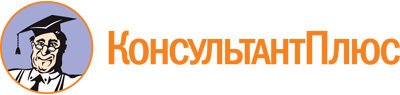 Постановление Правительства Республики Хакасия от 12.03.2008 N 58
(ред. от 27.04.2023)
"Об утверждении Положения о предоставлении грантов Республики Хакасия для реализации целевых социальных программ негосударственных некоммерческих организаций Республики Хакасия"Документ предоставлен КонсультантПлюс

www.consultant.ru

Дата сохранения: 23.06.2023
 Список изменяющих документов(в ред. Постановлений Правительства Республики Хакасияот 31.01.2011 N 23, от 11.12.2017 N 647, от 29.05.2018 N 250,от 19.06.2020 N 327, от 11.05.2021 N 230, от 13.05.2022 N 261,от 31.03.2023 N 247, от 27.04.2023 N 319)Список изменяющих документов(в ред. Постановлений Правительства Республики Хакасияот 11.05.2021 N 230, от 13.05.2022 N 261, от 31.03.2023 N 247,от 27.04.2023 N 319)Список изменяющих документов(в ред. Постановления Правительства Республики Хакасияот 27.04.2023 N 319)1Полное название организации (в строгом соответствии со свидетельством о внесении записи в Едином государственном реестре юридических лиц (ЕГРЮЛ)2Дата создания организации3Организационно-правовая форма (согласно свидетельству о регистрации)4Учредители негосударственной некоммерческой организации5Вышестоящая организация (если имеется)6Юридический адрес Фактический адрес7ТелефонФаксE-mail8Ф.И.О. членов коллегиального исполнительного органа, лица, исполняющего функции единоличного исполнительного органа (в соответствии с Уставом)9Ф.И.О. руководителя организации10Ф.И.О. главного бухгалтера11Реквизиты организацииИНН/КППОГРНРасчетный счетНаименование банкаКорреспондентский счет БИКИНН/КППЮридический адрес банка12География деятельности организации13Основные направления деятельности (не более трех)14Основные объекты деятельности (не более трех)15Количество членов организации (если имеются: данные приводятся по состоянию на последний отчетный период), физических лиц, юридических лиц16Количество сотрудников17Количество добровольцев18Имеющиеся материально-технические и информационные ресурсы для реализации целевой социальной программы (краткое описание с количественными показателями - помещение, оборудование, периодические издания и т.д.)19Основные реализованные целевые социальные программы/проекты за последние три года20Реестровый номер организации в реестре некоммерческих организаций - исполнителей общественно полезных услуг (при наличии)Nп/пНаименование пункта целевой социальной программыОписание1Название конкурса2Название целевой социальной программы (далее - Программа)3География Программы4Продолжительность Программы5Цели и задачи Программы6Обоснование необходимости Программы7Полная стоимость Программы8Запрашиваемая сумма9Имеющаяся сумма10Привлекаемая сумма11Краткая аннотация Программы12Охват участников: общее количество человек, участвующих в мероприятиях Программы, категории. Основные целевые группы, на которые направлена Программа13Механизм достижения цели Программы14Опыт в области данной Программы, в том числе опыт работы и квалификация соискателя гранта15Критерии оценки эффективности Программы16Дальнейшая реализация ПрограммыNп/пНаименование мероприятийСроки выполненияОтветственные лица за выполнение ПрограммыNп/пНаименование мероприятийКоличественные показателиКачественные показателиNп/пСтатьи бюджетаКБКОбщий бюджет, руб.Имеющиеся средстваИмеющиеся средстваЗапрашиваемые средства, руб.Nп/пСтатьи бюджетаКБКОбщий бюджет, руб.Собственные средства, руб.Привлеченные средства, руб.Запрашиваемые средства, руб.ИтогоИтогоИтогоСписок изменяющих документов(в ред. Постановлений Правительства Республики Хакасияот 13.05.2022 N 261, от 27.04.2023 N 319)Nп/пКритерии оценки целевой социальной программыМаксимальное количество баллов1231Актуальность заявленной проблемысоответствует - 3 балла;не соответствует - 0 баллов2Конкретность и социальная значимость ожидаемых результатов (степень непосредственного воздействия на целевую аудиторию; степень интерактивности целевой социальной программы (далее - Программа) (наличие обратной связи с целевой аудиторией); широта охвата аудитории)соответствует - 5 баллов;не соответствует - 0 баллов3Перспективы использования результатов Программы (оригинальность творческой концепции Программы; возможность использования решений и механизмов, предложенных в рамках Программы, в общественной деятельности)соответствует - 2 балла;не соответствует - 0 баллов4Опыт работы и квалификация соискателя гранта Республики Хакасиясоответствует - 1 балл;не соответствует - 0 баллов5Ресурсные характеристики Программы (доля внебюджетных средств в общем объеме финансирования Программы; соответствие привлекаемых ресурсов ожидаемым социальным результатам Программы)соответствует - 4 балла;не соответствует - 0 баллов6Признание заявителя исполнителем общественно полезных услуг и включение его в реестр некоммерческих организаций - исполнителей общественно полезных услугсоответствует - 2 балла;не соответствует - 0 баллов(п. 6 введен Постановлением Правительства Республики Хакасия от 27.04.2023 N 319)(п. 6 введен Постановлением Правительства Республики Хакасия от 27.04.2023 N 319)(п. 6 введен Постановлением Правительства Республики Хакасия от 27.04.2023 N 319)7Соответствие мероприятий проекта целям и задачам государственной политики по сохранению и укреплению традиционных российских духовно-нравственных ценностей, закрепленных в Указе Президента Российской Федерации от 09.11.2022 N 809соответствует - 3 балла;не соответствует - 0 баллов(п. 7 введен Постановлением Правительства Республики Хакасия от 27.04.2023 N 319)(п. 7 введен Постановлением Правительства Республики Хакасия от 27.04.2023 N 319)(п. 7 введен Постановлением Правительства Республики Хакасия от 27.04.2023 N 319)Список изменяющих документов(в ред. Постановлений Правительства Республики Хакасияот 13.05.2022 N 261, от 27.04.2023 N 319)Nп/пХарактеристики заявкиМаксимальное количество балловОценка в баллах12341Актуальность заявленной проблемы32Конкретность и социальная значимость ожидаемых результатов (степень непосредственного воздействия на целевую аудиторию; степень интерактивности целевой социальной программы (далее - Программа) (наличие обратной связи с целевой аудиторией); широта охвата аудитории)53Перспективы использования результатов Программы (оригинальность творческой концепции Программы; возможность использования решений и механизмов, предложенных в рамках Программы, в общественной деятельности)24Опыт работы и квалификация соискателей гранта Республики Хакасия15Ресурсные характеристики Программы (доля внебюджетных средств в общем объеме финансирования Программы; соответствие привлекаемых ресурсов ожидаемым социальным результатам Программы)46Признание заявителя исполнителем общественно полезных услуг и включение его в реестр некоммерческих организаций - исполнителей общественно полезных услуг27Соответствие мероприятий проекта целям и задачам государственной политики по сохранению и укреплению традиционных российских духовно-нравственных ценностей, закрепленных в Указе Президента Российской Федерации от 09.11.2022 N 80938ИТОГО20Список изменяющих документов(в ред. Постановления Правительства Республики Хакасияот 13.05.2022 N 261)Nп/пНомер целевой социальной программы в рейтинге целевых социальных программНаименование социальной программыКоличество баллов1234Список изменяющих документов(в ред. Постановления Правительства Республики Хакасияот 13.05.2022 N 261)Nп/пНаименование расходовНаименование поставщика (подрядчика)Общая сумма с учетом софинансирования, руб.Сумма гранта, руб.Сумма софинансирования, руб.Сумма софинансирования, руб.Наименование подтверждающих документов, их реквизиты (N, дата, сумма)Nп/пНаименование расходовНаименование поставщика (подрядчика)Общая сумма с учетом софинансирования, руб.Сумма гранта, руб.собственные средствапривлеченные средстваНаименование подтверждающих документов, их реквизиты (N, дата, сумма)12...ИтогоИтогоИтого